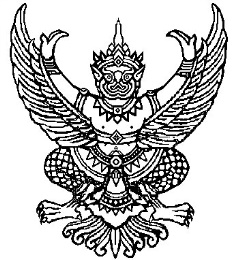 ที่ มท ๐๘10.6/ว            	                                          กรมส่งเสริมการปกครองท้องถิ่น                                                                                    ถนนนครราชสีมา เขตดุสิต กทม.  ๑๐๓๐๐           พฤษภาคม  ๒๕64เรื่อง	ขอประชาสัมพันธ์หลักสูตรการดูแลผู้สูงอายุขั้นเบื้องต้น จำนวน 18 ชั่วโมง ในรูปแบบออนไลน์ (e-learning)เรียน  ผู้ว่าราชการจังหวัด ทุกจังหวัดสิ่งที่ส่งมาด้วย	สำเนาหนังสือกรมกิจการผู้สูงอายุ ที่ พม 0404/3863
ลงวันที่ 17 พฤษภาคม 2564			                             จำนวน 1 ชุดด้วยกรมกิจการผู้สูงอายุแจ้งว่า ได้จัดทำหลักสูตรการดูแลผู้สูงอายุขั้นเบื้องต้น จำนวน                   18 ชั่วโมงในรูปแบบออนไลน์ (e-learning) เพื่อให้สมาชิกในครอบครัวผู้สูงอายุ ผู้ดูแลผู้สูงอายุ อาสาสมัคร                        หรือผู้ที่สนใจเข้าถึงหลักสูตรการดูแลผู้สูงอายุขั้นเบื้องต้น จำนวน 18 ชั่วโมง ซึ่งเป็นหลักสูตรกลาง                       ของประเทศที่มีรูปแบบการนำเสนออย่างหลากหลายและสะดวกในการเสริมสร้างทักษะความรู้ด้านการดูแลผู้สูงอายุอย่างมีประสิทธิภาพ ส่งผลให้ผู้สูงอายุได้รับการดูแลอย่างมีมาตรฐานและมีคุณภาพชีวิตที่ดี กรมส่งเสริมการปกครองท้องถิ่นพิจารณาแล้ว เพื่อให้การดำเนินการดังกล่าวเป็นไปด้วย               ความเรียบร้อย ขอให้จังหวัดแจ้งองค์กรปกครองส่วนท้องถิ่นประชาสัมพันธ์หลักสูตรการดูแลผู้สูงอายุ                                        ขั้นเบื้องต้น จำนวน 18 ชั่วโมง ในรูปแบบออนไลน์ (e-learning) เพื่อให้สมาชิกในครอบครัวผู้สูงอายุ                             ผู้ดูแลผู้สูงอายุ อาสาสมัครหรือผู้ที่สนใจในชุมชนเข้าถึงหลักสูตรการดูแลผู้สูงอายุขั้นเบื้องต้น จำนวน 18 ชั่วโมง                        เพื่อเสริมสร้างทักษะความรู้ด้านการดูแลผู้สูงอายุอย่างมีประสิทธิภาพต่อไป รายละเอียดปรากฏตามสิ่งที่ส่งมาด้วย	        	จึงเรียนมาเพื่อโปรดพิจารณา                         ขอแสดงความนับถือ                              อธิบดีกรมส่งเสริมการปกครองท้องถิ่นกองพัฒนาและส่งเสริมการบริหารงานท้องถิ่นกลุ่มงานส่งเสริมการพัฒนาเศรษฐกิจ สังคม และคุณภาพชีวิตโทร. ๐-๒๒๔๑-๙๐๐๐ ต่อ ๔๑๓1 , 4132 ผู้ประสานงาน นายภิเษก มีทอง